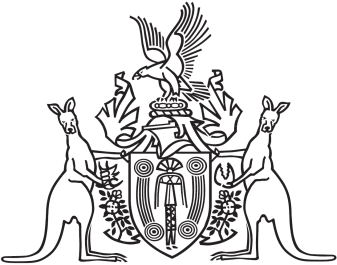 Northern Territory of AustraliaGovernment GazetteISSN-0157-833XNo. S69	31 August 2018Northern Territory of AustraliaGaming Control Amendment Act 2018Commencement NoticeI, Vicki Susan O'Halloran, Administrator of the Northern Territory of Australia, under section 2 of the Gaming Control Amendment Act 2018 (No. 15 of 2018), fix the day on which this notice is published in the Gazette as the day on which the Act commences.Dated 27 August 2018V. S. O'HalloranAdministrator